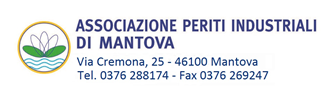 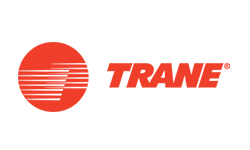 "Nuovi gas refrigeranti, Sistemi innovativi in pdc, Macchine termofrigorifere a confronto, Efficienza energetica e impiantistica”Con la presente siamo lieti di invitarla all’incontro tecnico formativo della durata di 4 ore con il riconoscimento di 4 crediti formativi, previsto per mercoledì 23 ottobre 2019Il corso è organizzato presso la sede dell’Ordine dei Periti di MantovaPROGRAMMA14,00 Arrivo partecipanti e registrazione 14,15 Benvenuto 14,30 Inizio Lavori Nuovi gas refrigerantiLa regolamentazione internazionale tende sempre più ad intraprendere azioni per proteggere la terra e ridurre gli effetti nocivi sul clima. Dal 1° gennaio 2015 il Parlamento europeo ha adottato il regolamento sugli F-gas che ha l’obiettivo di ridurre il potenziale di riscaldamento globale. Sistemi innovativi in pdcSistemi di climatizzazione innovativi: pompe di calore ad aria, acqua di falda e ad altre disponibilità, sistemi in cascata per produzione acqua calda fino a 80°C Soluzioni tecnologiche e applicazioni: macchine termofrigorifere a confronto.Confronti energetici tra macchine frigorifere, anche in relazione ai nuovi gas refrigeranti. Verranno proposte analisi energetiche per evidenziare come la varietà di applicazioni, fasce climatiche e utilizzo annuo influisca sulla scelta tecnologica del gruppo frigo. Efficienza energetica e impiantistica: variazioni rispetto alle configurazioni tradizionaliSi mostrerà come, apportando alcune variazioni impiantistiche rispetto alle configurazioni tradizionali, si possa migliorare l’efficienza delle macchine e massimizzare i benefici ottenibili dall’impianto. Utilizzare un design appropriato del sistema idronico è fondamentale per raggiungere risparmi energetici: tutti i componenti dovrebbero essere selezionati per l’efficienza di sistema oltre che per l’efficienza del singolo apparecchio.Sistemi di regolazione in centrale frigoriferaL’aumento del COP di centrale, la salvaguardia dell’investimento e il service, reattivo e preventivo, risultano essere obiettivi raggiungibili anche grazie alla gestione, il controllo e la supervisione degli impianti; soluzioni evolute sono sempre più presenti nelle centrali tecnologiche per tenere sempre sotto controllo ogni parametro ed esaltare le prestazioni di ciascun dispositivo.17,30 Dibattito 18,00 Fine Lavori Responsabile scientifico: Ing. Cristiano Olivieri e Per. Ind. Ribezzi, Giovanni LucaAi Periti Industriali e Periti Industriali Laureati, la partecipazione all’evento dà diritto a n. 4 (quattro) crediti formativi ai sensi del Regolamento per la Formazione Continua dei Periti Industriali in vigore dal 01.01.2017. 